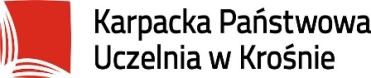 Zakład Turystyki i RekreacjiPaństwa Dyrektorów, Doradców Zawodowych, Nauczycieli i Uczniów Szkół Ponadpodstawowych, zapraszamy do wzięcia udziału w II Konferencji: Potrzeby i wyzwania w zakresie kształcenia kadr dla turystykiTurystyka w czasie pandemiiktóra w trybie zdalnym, 24 marca 2021 roku, odbędzie się w Karpackiej Państwowej Uczelni w Krośnie w KrośnieProgram Konferencji godz. 10.00 – 10.10 Otwarcie Konferencjigodz. 10.10 – 10.30 Dr hab. Zygmunt Kruczek, prof. AWF – kierownik Zakładu Geografii Turystyki i Ekologii na Wydziale Turystyki i Rekreacji Akademii Wychowania Fizycznego w KrakowieTurystyka w czasach pandemii i w okresie postcovidowym godz. 10.30 – 10.50 Dr hab. Piotr Łopatkiewicz, prof. KPU – Kierownik Zakład Turystyki i Rekreacji Karpackiej Państwowej Uczelni w Krośnie20 lat doświadczeń w kształceniu kadr dla turystyki w Państwowej Uczelni w Krośnie godz. 10.50-11.05Mgr Natalia Święchowicz – absolwentka kierunku Turystyka i rekreacja w PWSZ w Krośnie, manager sprzedaży w  biurze podróży Planet Escape w Krakowie Turystyka  podczas pandemii na przykładzie działalności Planet Escape w Krakowiegodz. 11.05-11.20Dr Rafał Kapica – Zakład Turystyki i Rekreacji Karpackiej Państwowej Uczelni w KrośnieZmiany ruchu turystycznego w województwach południowo-wschodniej Polski wywołane pandemią COVID 19godz. 11.20 – 11.40 Dyskusja, podsumowanie i zakończenie Konferencji